Aufgabe 1 – ohne Sprechen:Notiere für deinen Partner/deine Partnerin drei Empfehlungen für Filme, für die er/sie sich vermutlich interessieren würde. Passe auf, dass dein Partner/deine Partnerin diese nicht sieht. Aufgabe 2 – zwei Fragen:Stellt euch gegenseitig zwei Fragen, um anschließend bessere Empfehlungen geben zu können. Wichtig: Nennt und zeigt euch dabei nicht eure Empfehlungen aus Aufgabe 1. Notiere dir die Fragen:Notiere erneut drei Empfehlungen für Filme. Passe wieder auf, dass dein Partner/deine Partnerin diese nicht sieht. Aufgabe 3 – Bewertung der Empfehlungen:Stellt euch eure Empfehlungen aus Aufgabe 1 und Aufgabe 2 gegenseitig vor. Bewertet gemeinsam, wie gut diese Empfehlungen zum Interesse deines Partners/deiner Partnerin passen. Setze in den Tabellen jeweils ein Kreuz für jede Empfehlung, die du deinem Partner/deiner Partnerin gegeben hast.In Aufgabe 1 gegebene Empfehlungen:	In Aufgabe 2 gegebene Empfehlungen: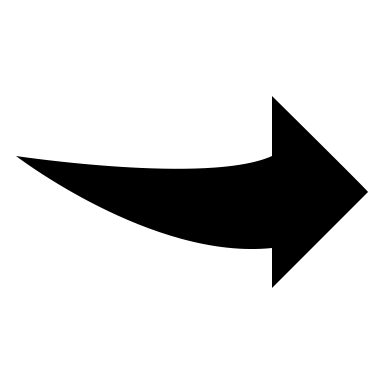   Bitte wenden!		Aufgabe 4 – Erhebung von Daten:Lies dir die folgende Box zu der Erhebung von persönlichen Daten durch. Notiere, welche explizit und implizit erhobenen Daten für das Ermitteln von personalisierten Filmempfehlungen hilfreich wären. Hinweis: Schaue dir dazu nochmal deine Bearbeitung von den Aufgabe 1 bis 3 an.Explizit erhobene Daten:Implizit erhobene Daten:sehr unpassendsehr unpassendeher unpassendeher unpassendeher passendeher passendsehr passendsehr passend1.2.3.sehr unpassendsehr unpassendeher unpassendeher unpassendeher passendeher passendsehr passendsehr passend1.2.3.